Robert Smith        Land Surveyor[Today’s Date][341 Company Address]
[Company City, State xxxxx]
[(xxx) xxx-xxxx]
[hiring.manager@gmail.com]Dear [Mr./Mrs./Ms.] [Hiring Manager’s Name],I am writing in response to your recent job posting for a Land Surveyor. My experience as an employee of the [city or county] in both land surveying and planning, as well as my education in urban planning, make me uniquely qualified for this position.As a land surveyor, I would use the knowledge I gained in my degree program to help your city's residents by developing plans for how their communities will grow. My work would include studying topography, researching building codes, and working with clients to develop the best possible solutions for their needs, including deadlines and cost limitations.I also have several years' experience as a land surveyor working with the [city or county], using specialized equipment and software to create accurate maps of both rural and urban areas. During this time, I developed an eye for detail and an ability to meet deadlines without sacrificing quality.My enclosed resume goes into more detail about my experience and skills; I look forward to speaking with you soon about the position. Thank you for your time and consideration.Sincerely, [Your Name]1737 Marshville Road, Alabama, (123)-456-7899, info@qwikresume.com, www.qwikresume.com© This Free Cover Letter is the copyright of Qwikresume.com. Usage Guidelines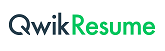 